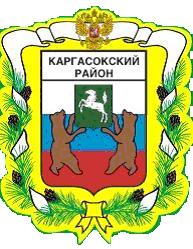 МУНИЦИПАЛЬНОЕ ОБРАЗОВАНИЕ «Каргасокский район»ТОМСКАЯ ОБЛАСТЬАДМИНИСТРАЦИЯ КАРГАСОКСКОГО РАЙОНАПОСТАНОВЛЕНИЕПОСТАНОВЛЕНИЕПОСТАНОВЛЕНИЕ06.07.2011№ 163№ 163с. КаргасокО внесении изменений в Постановление Главы Каргасокского района от 12.11.2009г. №172 «Об утверждении Положения о системе оплаты труда работников муниципальных образовательных учреждений, находящихся в ведении Управления образования, опеки и попечительства муниципального образования «Каргасокский район», финансирование которых осуществляется за счет средств районного бюджета»В соответствии с Решением Думы Каргасокского района от 21.12.2010г. № 24 «О бюджете муниципального образования «Каргасокский район» на 2011 год и на плановый период 2012 и 2013 годов»ПОСТАНОВЛЯЮ:П.4, 5, 6 раздела 2 «Должностные оклады» Положения о системе оплаты труда работников муниципальных образовательных учреждений, находящихся в ведении Управления образования, опеки и попечительства муниципального образования «Каргасокский район», финансирование которых осуществляется за счет средств районного бюджета, утвержденного Постановлением Главы Каргасокского района от 12.11.2009г. № 172 «Об утверждении Положения о системе оплаты труда работников муниципальных образовательных учреждений, находящихся в ведении Управления образования, опеки и попечительства муниципального образования «Каргасокский район», финансирование которых осуществляется за счет средств районного бюджета» изложить в новой редакции:п.4. Работникам учреждений, занимающим должности, относящиеся к профессиональным квалификационным группам (далее – ПКГ) должностей работников образования, утвержденным Приказом Министерства здравоохранения и социального развития Российской Федерации от 05.05.2008 № 216н «Об утверждении профессиональных квалификационных групп должностей работников образования», устанавливаются должностные оклады в следующих размерах:п.5. Должностные оклады по общеотраслевым должностям руководителей, специалистов и служащих, указанным в Приказе Министерства здравоохранения и социального развития Российской Федерации от 29.05.2008 № 247н «Об утверждении профессиональных квалификационных групп общеотраслевых должностей руководителей, специалистов и служащих», устанавливаются в следующих размерах:профессиональная квалификационная группа «Общеотраслевые должности служащих второго уровня»:п.6. Оклады по общеотраслевым профессиям рабочих, указанным в Приказе Министерства здравоохранения и социального развития Российской Федерации от 29.05.2008 № 248н «Об утверждении профессиональных квалификационных групп общеотраслевых профессий рабочих», устанавливаются в следующих размерах, исходя из разряда работ в соответствии с Единым тарифно-квалификационным справочником работ и профессий рабочих (далее - ЕТКС):2. Опубликовать настоящее постановление в газете «Северная правда», в информационном справочнике «Вестник Администрации», и разместить на официальном сайте Администрации Каргасокского района в сети Интернет.3. Настоящее постановление распространяется на отношения, сложившиеся с 1 июня 2011 года.4. Контроль за исполнением настоящего постановления возложить на заместителя Главы Каргасокского района по социальным вопросам Ащеулова А.П.Глава Каргасокского района 							А.М.РожковИлгина Л.А.2-22-05с. КаргасокО внесении изменений в Постановление Главы Каргасокского района от 12.11.2009г. №172 «Об утверждении Положения о системе оплаты труда работников муниципальных образовательных учреждений, находящихся в ведении Управления образования, опеки и попечительства муниципального образования «Каргасокский район», финансирование которых осуществляется за счет средств районного бюджета»В соответствии с Решением Думы Каргасокского района от 21.12.2010г. № 24 «О бюджете муниципального образования «Каргасокский район» на 2011 год и на плановый период 2012 и 2013 годов»ПОСТАНОВЛЯЮ:П.4, 5, 6 раздела 2 «Должностные оклады» Положения о системе оплаты труда работников муниципальных образовательных учреждений, находящихся в ведении Управления образования, опеки и попечительства муниципального образования «Каргасокский район», финансирование которых осуществляется за счет средств районного бюджета, утвержденного Постановлением Главы Каргасокского района от 12.11.2009г. № 172 «Об утверждении Положения о системе оплаты труда работников муниципальных образовательных учреждений, находящихся в ведении Управления образования, опеки и попечительства муниципального образования «Каргасокский район», финансирование которых осуществляется за счет средств районного бюджета» изложить в новой редакции:п.4. Работникам учреждений, занимающим должности, относящиеся к профессиональным квалификационным группам (далее – ПКГ) должностей работников образования, утвержденным Приказом Министерства здравоохранения и социального развития Российской Федерации от 05.05.2008 № 216н «Об утверждении профессиональных квалификационных групп должностей работников образования», устанавливаются должностные оклады в следующих размерах:п.5. Должностные оклады по общеотраслевым должностям руководителей, специалистов и служащих, указанным в Приказе Министерства здравоохранения и социального развития Российской Федерации от 29.05.2008 № 247н «Об утверждении профессиональных квалификационных групп общеотраслевых должностей руководителей, специалистов и служащих», устанавливаются в следующих размерах:профессиональная квалификационная группа «Общеотраслевые должности служащих второго уровня»:п.6. Оклады по общеотраслевым профессиям рабочих, указанным в Приказе Министерства здравоохранения и социального развития Российской Федерации от 29.05.2008 № 248н «Об утверждении профессиональных квалификационных групп общеотраслевых профессий рабочих», устанавливаются в следующих размерах, исходя из разряда работ в соответствии с Единым тарифно-квалификационным справочником работ и профессий рабочих (далее - ЕТКС):2. Опубликовать настоящее постановление в газете «Северная правда», в информационном справочнике «Вестник Администрации», и разместить на официальном сайте Администрации Каргасокского района в сети Интернет.3. Настоящее постановление распространяется на отношения, сложившиеся с 1 июня 2011 года.4. Контроль за исполнением настоящего постановления возложить на заместителя Главы Каргасокского района по социальным вопросам Ащеулова А.П.Глава Каргасокского района 							А.М.РожковИлгина Л.А.2-22-05